«Утверждено»                                                                            «Согласовано» на заседании отдела ПДПредседатель Прот.№______от_______20____г                                          УМС колледжазав. отдел.____________Ахунжанова Ж.И. .                           Ташматова. Г.________РАБОЧАЯ ПРОГРАММАпо дисциплине: Иностранный язык2-курса(9 база)для  студентов  очного  отделения колледжа, обучающихся по специальности:«Переводческое дело» 050720Рабочая  программа  составлена  на основании  ОПОП,  утвержденной пед.советомбюллетень 19 колледжа КМОП  протокол  №___  от _____  20___г.Составители:ТагайкулкызыЭлмира,Абытова.А.С, Имар к Гулдана1.Цели  освоения дисциплиныЦель дисциплины «Иностранного языка » –комплексное развитие всех видов речевой деятельности и формирование общей и профессиональной коммуникативной компетенции у студентов, обучающихся по профилю «Переводческое дело» очная форма обучения. Формирование иноязычной коммуникативной компетенции базируется на развитии различных видов речевой деятельности, таких как чтение, говорение, аудирование, письмо, устный и письменный перевод, а также расширении знаний студентов о фонетическом, грамматическом, лексическом строе изучаемого языка. Реализация цели дисциплины обусловлена выполнением следующих задач:сформировать языковую и коммуникативную компетенции в достаточной мере для дальнейшей профессиональной деятельности;сформировать у студентов представление о фонетическом строе английского языка и обучить правилам иноязычной артикуляции, акцентуации, интонации и транскрибирования;сформировать и развить у студентов навык чтения иноязычного адаптированного и неадаптированного текста разных жанров (художественного, публицистического, научно-популярного);сформировать у студентов представление о грамматическом строе английского языка, обучить использованию правил грамматики в устной и письменной речи, а также умению анализировать грамматические явления в тексте;расширить иноязычный активный и пассивный словарный запас студентов;научить студентов говорению посредством развития навыков монологической речи (неподготовленной и подготовленной в виде сообщения или презентации), диалогической речи (беседы) в ситуациях официального и неофициального общения на любую тему, а также навыка дискуссии;сформировать и развить у студентов навык продуктивной письменной речи нейтрального и официально-делового характера в пределах изученного языкового материала с соблюдением норм орфографии и пунктуации английского языка;подготовить студентов к осуществлению трех видов перевода: письменного, устного, перевода с листа.К концу семестра студент должен:уметь:1.Правильно  пользоваться  электронными словарями.                                                                                                    2.Выполнять лексико-грамматические упражнения для формирования.лексических навыков.3.Работать в команде и правильно применять приобретенные знания.знать:1. Лексический минимум, необходимый для  овладения устными  письменными формами  общения на изучаемом  языке.2. Базовый грамматический  минимум для правильного строения речи.владеть: 1.Навыками восприятия, понимания устной и письменной речи на изучаемом английском языке2.Результаты обучения и компетенции, формируемые в процессе изучения дисциплины  иностранный язык3.Место дисциплины  в структуре  ОПОПДисциплина «Иностранный язык» входит в дисциплины специальной части профессионального цикла ГОС по специальности 050720 «Переводческое дело». Курс предназначен для студентов первого курса для специальности переводческого дел.  Дисциплина предусматривает практические занятия для выработки навыков разговорной речи, описывает особенности английского произношения, интонации, правила чтения букв и буквосочетаний, работу над лексикой, грамматикой, устной и письменной речи.-  обучить студентов основным грамматическим, стилистическим, лексическим, синтаксическим нормам и правилам письменного и разговорного английского языка; - обучить студентов читать и переводить с английского языка на русский (кыргызский) несложные тексты по профилю специальности со словарем, а также переводить несложные предложения по профилю специальности с русского (кыргызского) языка на английский со словарем.-обучить умению применять английский язык в профессиональной деятельности и в поведенческой социально-культурной, учебно-научной, официально-деловой сферах общения. -   обучить умению применять английский язык в практике4.  Карта  компетенций  дисциплины  в  разрезе  тем (разделов)                                                         3 -семестр5. Технологическая карта   дисциплины6. Карта  накопления  баллов  по  дисциплине7.  Тематический  план  распределения  часов  по  видам  занятийСодержание дисциплины8.  Программа   дисциплины »Иностранный язык»Тематика устной и письменной речи основывается на  лексике и текстах учебника  TimFalla, PaulADavies «Solutionpre - intermediate»Дисциплина «  Иностранный язык» на втором  курсе охватывает  30часов аудиторной работы. В конце 3 семестра проводится экзамен.На занятиях по практике устной и письменной речи идет работа над развитием всех видов речевой деятельности, аудирования , письма, чтения, а также освоение и закрепление разговорных формул в различных коммуникативных ситуациях, работа над лексикой.3 семестр                                                                                                                                                                         Объем используемого словаря около 1 600 лексических единиц, стилистически нейтральных и относящихся в основном к обиходно-бытовой, а также общественно-коммуникативной лексике англ. языка. Лексические единицы отобраны в соответствии с темами и коммуникативными ситуациями, предусмотренными программой. Тема 1»Likesanddislikes»
Симпатия – чувство эмоциональной расположенности к человеку либо к группе людей. Симпатия возникает на почве обобщенности взглядов, ценностей и интересов, а также в результате стихийной положительной реакции на поведение, черты либо внешность другого индивида.Антипатия – это чувство неприязни, эмоциональное отвращение либо неприятие другого индивида, его принципов, особенностей поведения и жизненных ориентиров. Чувство антипатии, как правило, возникает стихийно, однако источником для него является ощущение опасности, вредности неполноценности объекта на которого оно направленно.Expressinglikes:I like…I love...I adore…I ‘m crazyabout…I’mmadabout…I enjoy…I’mkeenon…Expressingdislikes:I don’tlike…I dislike...I hate…I abhor…I can’tbear...I can’tstand…Тема 2 » Present Tense and present Continuous»В чем разница между PresentSimple и PresentContinuous и как их использовать.Мы используем настоящее простое время, когда хотим говорить о постоянных привычках или рутине — вещах, которые не меняются.Мы используем PresentContinuous, чтобы говорить о действиях, которые происходят в настоящий момент, но скоро закончатся.Сравните эти два утверждения:(настоящее простое) Я играю в теннис.(настоящее непрерывное/прогрессивное) Я играю в теннис.(настоящее простое) «Я играю в теннис» говорит нам, что говорящий всегда играет в теннис. Это часть рутины или привычки. Мы можем назвать это постоянной ситуацией.(настоящее непрерывное/прогрессивное) «Я играю в теннис» говорит нам, что говорящий сейчас играет в теннис. Скоро игра закончится. Мы называем это временной ситуацией.Тема 3» Describingpeople»Какие существуют способы описания людей?Внешний вид – это то, как человек выглядит снаружи.Маньеризмы — это то, как кто-то действует или ведет себя.Черты характера — это те мелочи, которые делают человека тем, кто он есть. Другими словами, они составляют чью-то личность.Эмоции – это то, что человек чувствует в определенное время.Тема 4» ArticlesАртикли - это слова, которые определяют существительное как конкретное или неспецифическое. Неопределенный артикль a/anиспользуется с исчисляемыми существительными в единственном числе.Определенный артикль theможет использоваться с исчисляемыми существительными (независимо от их числа) и с неисчисляемыми существительными.Нулевой артикль употребляется с неисчисляемыми существительными или с исчисляемыми во множественном числе.I heard a story (исчисляемое существительное в единственном числе). — Я услышал историю.
Itisgood advice (неисчисляемое существительное). — Это хороший совет.
I liked thefilms (исчисляемое существительное во множественном числе). — Мне понравились фильмы.Тема 5 « Feelings:How do you feel? «Чувства человека иногда можно наблюдать или испытать видимость.Например,то как человек улыбается,может кое-что рассказать о его чувствах,например,о том что он грустит,злится,счастлив или экстазе.Чувства,как правило,содержат эмоции,часто усиливая конкретную ситуацию. Внизу несколько прилагательных  эмоции человека.Angry – злой | Anger – злостьAnnoyed – раздраженныйBored – скучающийBoring – скучныйCalm – спокойныйCareful – заботливый | Care – заботаConfused – недоумевающийConfident – уверенныйDepressed – подавленный | Depression – депрессияDisappointed – расстроенныйDistant – отстраненныйDreamy – мечтательный | Daydreaming – мечтательностьEmpty – опустошенныйEnergetic – энергичный | Energy – энергияExcited – взволнованный | Excity – возбуждениеGlad – радHateful – ненавистный | Hate – ненависть
Happy – счастливый | Happiness – счастьеHungry – голодный | Hunger – голодHurt – раненыйHostile – враждебныйHopeful – полный надежд | Hope – надеждаIgnored – игнорируемыйInterested – заинтересованныйJoyful – радостный | Joy – радостьLovely – прекрасныйLoving – любящийLucky – везучий | Luck – везениеMad – безумный | Madness – безумиеNormal – обычныйOpen – открытыйOptimistic – оптимистично-настроенный | Optimism – оптимизмPeaceful – умиротворенныйPessimistic – пессимистично-настроенный | Pessimism – пессимизмPleased – довольныйPowerful – сильный | Power – силаPowerless – лишенный силProud – гордыйSad – грустный | Sadness – грустьScared – испуганныйShocked – шокированный | Shock – шокShy – стеснительный | Shyness – застенчивостьSleepy – сонныйSorrowful – опечаленный | Sorrow – печальSurprised – удивленный | Surprise – удивлениеTired – уставший | Tiredness – усталостьThoughtful – задумавшийся | Thoughts – мыслиUnhappy – несчастливыйUnpleasant – неприятныйUpset – расстроенныйVictimized – ставший жертвой | Victim – жертваVulnerable – уязвимыйWorried – тревожный | Worry – беспокойство9. Цели   и  результаты  обучения  по темам   дисциплины10. Календарно-тематический план  по видам занятий11. Образовательные технологииНа занятиях по практике речи необходимо уделяется большое внимание всем аспектам обучения речевой деятельности: аудированию, чтению, говорению, письму. При этом подбор материала для усвоения отвечает следующим требованиям:Аудио материал аутентичный, т.е. предъявляются образцы речи носителей языка. Тексты для чтения  монологические и диалогические. С методической точки зрения тексты представляют собой пример решения одной или нескольких коммуникативных задач.При обучении письму опор идет на образцы  письменных текстов разного функционального характера: личное и неформальное письмо,  эссе и т.д. материалы ориентированы на культуру страны изучаемого языка, содержат достаточный объем лингвострановедческой информации.     12. Учебно-методическое и информационное обеспечение дисциплины«Иностранного языка»а) основнаялитература:Tim Falla, Paul A Davies “Solutions”pre-intermediate.б)дополнительная литература:BretHarte “Tales”M.A. Ganshina “English grammar’E.M. Gordon, I.P. Krylova “A grammar of present-day English”A.S. Sookyan “Exercises in Modern English”в) Интернет-ресурсы:1. www.lingualeo.com2. www.duolingo.com3. www.Englishspeak.com4.En.lingoo.com13. Политика выставления балловВ соответствии  с  картой накопления баллов,  студент может набирать  баллы по всем видам  занятий.  На практических занятиях  за диктант выполнение упражнений, сочинений, конспектов студенты могут получить максимум 10 баллов;   СРС  за выполнение домашних заданий, эссе, презентации, топики, а также за внеаудиторную работу получают максимум 10 баллов;  за рубежный контроль – максимум 10б  за написание тестов, на основе двух текущих контролей; итоговый контроль -  максимум 40б  за письменный и устный опрос по пройденным темам на основе билетов.	Выставление оценок на экзаменах осуществляется на основе принципов объективности, справедливости, всестороннего анализа качества знаний студентов, и других положений, способствующих повышению надежности оценки знаний обучающихся и устранению субъективных факторов.В соответствии с действующими нормативными актами и рекомендациями Министерства образования и науки КР устанавливаются следующие критерии выставления оценок на экзаменах по гуманитарным, естественным, техническим и другим дисциплинам:- оценка"отлично" выставляется студенту, который обнаружил на экзамене всестороннее, систематическое и глубокое знание  учебно-программного материала, умение свободно выполнять задания, предусмотренные программой, который усвоил основную литературу и ознакомился с дополнительной литературой, рекомендованной программой. Как правило, оценка "отлично" выставляется студентам, усвоившим взаимосвязь основных понятий дисциплины и их значений для приобретаемой профессии, проявившим творческие способности в понимании, изложении и использовании учебно-программного материала;- оценка "хорошо" выставляется студенту, который на экзамене обнаружил полное знание учебно-программного материала, успешно выполнил предусмотренные в программе задания, усвоил основную литературу, рекомендованную в программе. Как правило, оценка "хорошо" выставляется студентам, показавшим систематический характер знаний по дисциплине и способным к их самостоятельному выполнению и обновлению в ходе дальнейшей учебной работы и профессиональной деятельности;- оценка "удовлетворительно" выставляется студенту, обнаружившему знание основного учебного материала в объеме, необходимом для дальнейшей учебы и предстоящей работы по профессии, справляющемуся с выполнением заданий, предусмотренных программой, который ознакомился с основной литературой, рекомендованной программой. Как правило, оценка "удовлетворительно" выставляется студентам, допустившим погрешности в ответе на экзамене и при выполнении экзаменационных заданий, но обладающим необходимыми знаниями для их устранения под руководством преподавателя;- оценка "неудовлетворительно" выставляется студенту, обнаружившему пробелы в знаниях основного учебно-программного материала, допустившему принципиальные ошибки в выполнении предусмотренных программой заданий, не ознакомившемуся с основной литературой, предусмотренной программой, и не овладевшему базовыми знаниями, предусмотренными по данной дисциплине и определенными соответствующей программой курса (перечень основных знаний и умений, которыми должны овладеть студенты, является обязательным элементом рабочей программы курса).SPEAKINGRUBRIC:Pronunciation:5-  Phoneticallycorrect. Almosterror-free.4-  Comprehensible, generally correct. 3-  Frequent errors that confuse listener and require guessing at  meaning             2-  Many errors that interfere with comprehensibility.                                          1- Most utterances contain errors and are incomprehensible.          Grammar:       5-Nogrammatical errors. Speaker self-corrects without hesitation.                   4- Two or fewer syntax errors. Minor errors that don’t impede com-n.3- Frequent errors. Self-corrects on some                                                              2-Many errors (agreement, verb forms).Errors in basic structures.1-Most structures incorrect.Constant use of infinitive; no conjugation.Vocabulary: 5-Very good; wide range. Uses appropriate and new words, expressions.                                                                                                                                                                                    4-Good appropriate vocabulary. Generally good response.3-Vocabulary is just adequate to respond. No attempt to vary expressions.                                                 2-Inadequate vocabulary or incorrect use of lexical items.Commun-n difficult. 1-Doesn’t complete responses. Responses one or two words in length.   Vocabulary repeated. READING RUBRIC5-Interprets and uses challenging texts, comprehends mature voc.understands meaning of a text; reads textual materials with empathy. Analyzes sources critically and objectively, cross checking for  differences, conflicts.    4-Develops an extended understanding of the topic based on using multiple sources.  Understands both literal and figurative meaning of the text. Begins to evaluate or question sources independently or in a peer group.3-Gathers details and information by reading several texts. Develops a    comprehensive, yet literal interpretation of material  collected. Evaluates or   questions information with the assistance.2-Reads information from several texts, only if supported by activities. Understands basic info contained in texts, with assistance.  Uses models for evaluation or questioning texts, with assistance if  necessary.LISTENING RUBRIC   5- The listener shows exceptional ability to summarize the main idea .Can identify the purpose and point of view. Listener can draw conclusions based on the presentation.4- The listener demonstrates and advanced ability to summarize the main idea and  supporting arguments. Can identify the speaker’s purpose and point of view. Listener can draw conclusions based on  the presentation.3-The listener is proficient in demonstrating an advanced ability to summarize the  main idea and supporting arguments. Can identify the  speaker’s purpose and  point of view. Listener can draw conclusions based on the presentation.2-The listener demonstrates minimal ability to summarize the main idea  and  supporting arguments. Can identify the speaker’s purpose and  point of view. Listener can draw conclusions based on the  presentations.                                                                                                                                     1-The listener cannot identify main ideas and supporting arguments or draw conclusions about the presentations5-Interprets and uses challenging texts, comprehends mature voc.understands meaning of a text; reads textual materials with empathy. Analyzes sources critically and objectively, cross checking for  differences, conflicts.    4-Develops an extended understanding of the topic based on using multiple sources.  Understands both literal and figurative meaning of the text. Begins to evaluate or question sources independently or in a peer group.3-Gathers details and information by reading several texts. Develops a    comprehensive, yet literal interpretation of material  collected. Evaluates or   questions information with the assistance.2-Reads information from several texts, only if supported by activities. Understands basic info contained in texts, with assistance.  Uses models for evaluation or questioning texts, with assistance if  necessary.LISTENING RUBRIC   5- The listener shows exceptional ability to summarize the main idea .Can identify the purpose and point of view. Listener can draw conclusions based on the presentation.4- The listener demonstrates and advanced ability to summarize the main idea and  supporting arguments. Can identify the speaker’s purpose and point of view. Listener can draw conclusions based on  the presentation.3-The listener is proficient in demonstrating an advanced ability to summarize the  main idea and supporting arguments. Can identify the  speaker’s purpose and  point of view. Listener can draw conclusions based on the presentation.2-The listener demonstrates minimal ability to summarize the main idea  and  supporting arguments. Can identify the speaker’s purpose and  point of view. Listener can draw conclusions based on the  presentations.                                                                                                                                     1-The listener cannot identify main ideas and supporting arguments or draw conclusions about the presentationsDICTATION ERRORS :    1-3  = ”5”       4-5 = ”4”       6- 7 = “ 3”        more than 7 = “2”CRITERIA for TEST ASSESSMENT:  All 30 tasks. 27-30 =”5”    24-26 = “4”     20-23 = “3”  below19 = “2” МИНИСТЕРСТВО  ОБРАЗОВАНИЯ  И  НАУКИКЫРГЫЗСКОЙ  РЕСПУБЛИКИОШСКИЙ  ГОСУДАРСТВЕННЫЙ  УНИВЕРСИТЕТКОЛЛЕДЖ МЕЖДУНАРОДНЫХ ОБРАЗОВАТЕЛЬНЫХ ПРОГРАММотделение ПЕРЕВОДЧЕСКОЕ ДЕЛО:английский языкНаим.дисцип-линыВсе-гоАуд.зан.Аудит.зан.Аудит.зан.ОтчетностьНаим.дисцип-линыВсе-гоАуд.зан.Лек-цииСеми-нарыСРСНаим.дисцип-линыВсе-гоАуд.зан.Лек-цииСеми-нарыСРС 3-семИностранный язык30ч(2кр)3030 30 РК3-сем1515 30 экз  Код  РОоп и его формулировка Код компетенции ОПОП иихформулировка РО дисциплины (РОд)             и их формулировкаРО 1-Применение стилистических, страноведческих, грамматических, фонетических знаний для ведения межязыкового общения и межкультурной коммуникации.ОК-4 Осуществлять поиск, интерпретацию и использование информации, необходимой для эффективного выполнения профессиональных задач, профессионального и личностного развития; ПК 1-Понимает необходимость и значимость своей  будущей профессииПК 2-Владеет основами фонетических, лексических, грамматических и словообразовательных явлений изучаемого иностранного языка1. Знает фонетические закономерности и особенности изучаемого языка;2  Знает грамматические понятия и категории изучаемого языка;3 Умеет адекватно применять правила построения текстов на рабочих языках для достижения их связности, последовательности, целостности на основе композиционно- речевых форм;4 Умеет вести беседу по материалам домашнегочтения (передать содержание    прочитанного, определить тему прочитанного, проанализировать действия героев);5 Владеет  в	сферах общения монологической и диалогической речью на изучаемом языке   в официальном и неофициальном общении;6 Владеет навыками организации самостоятельного высказывания на изучаемом языке;Разделы и названиятемы
Кол-во
час.                       Компетенции                        Компетенции                        Компетенции Разделы и названиятемы
Кол-во
час.ОК-4ПК 1ПК-2Σ общеекол-во компетенций1 moduleIntroduction IA: Likes and Dislikes key phrases. (I can’t stand, I don’t mind)2ч++22.IB Contrast: present simple and present continuous. Every day activities ( do  homework, go shopping, go for a walk)2ч++23.IC Describing people.(people’s appearance, clothes).2ч+++34.ID Articles ( a, an, the)2ч++25.Unit1A Feelings: How do you feel? Adjectives ( anxious, ashamed, bored)2ч+++36.Unit 1B Past simple (affirmative)2ч++27.Unit 1C Problems, Problems! Should (I think + should)2ч+++38.Unit 1 D: Past Simple ( negative and interrogative).Question words ( when, which, why, where, how, how much, many, often)2ч++29.  Unit 1E: Adjective endings.-ed,-ing, How+ adjectives.2ч++2Итого:1819II module10.Unit I F Painless( accidents and injuries)2ч++211. Unit 1 G: Narrating events, key phrases (you are joking /kidding. How boring)2ч+112. Unit 1H A description of an event. Phrasal verbs and register     ( request, ask for, discuss, talk about)2ч+113. Test on Unit 1      Exam Skills2ч+114.Unit 2 A: Landscapes. Landscapes adjectives ( cave, cliff, desert, forest, hill)1ч++215.Unit 2B Past Continuous1ч++216.Unit 2C Adrenalin junkies. Adjectives to describe adventure(athletic, brave, impressive, risky) 1ч++217. Unit 2D Past Continuous1ч++2Итого1213 Всего3032ИностранногоязыкаВсего часовАуд. ЧасыСРС1 модуль (  30 б.)1 модуль (  30 б.)1 модуль (  30 б.)1 модуль (  30 б.)2 модуль (30 б.)2 модуль (30 б.)2 модуль (30 б.)2 модуль (30 б.)Итоговы контр.Итоговы контр.      100б  РейтингИностранногоязыкаВсего часовАуд. ЧасыСРСАуд. ЧасыАуд. ЧасыСРСМодуль РКАуд. часыАуд. часыСРСМодуль РКэкзэкз      100б  РейтингИностранногоязыкаВсего часовАуд. ЧасыСРСЛекцияПрактикСРСМодуль РКЛекцияПракт.СРСМодуль РКПрактика Срс       100б  РейтингИностранногоязыка6060-15б5б10-15б5б10Практика Срс       100б  РейтингИностранный язык        БаллыИностранный язык        БаллыИностранный язык        БаллыИностранный язык        Баллы15б.5 б.10б-15 б.5б.10б3010      100б  РейтингИтого модулейИтого модулейИтого модулейИтого модулей15+5+10=30 б.15+5+10=30 б.15+5+10=30 б.15+5+10=30 б.15+5+10=30 б.15+5+10=30 б.15+5+10=30 б.15+5+10=30 б.40б40б(30)+(30)+ (40)=100 б.Семи-нар                                               Модуль 1 (30б)   РК  -1                                               Модуль 1 (30б)   РК  -1                                               Модуль 1 (30б)   РК  -1                                               Модуль 1 (30б)   РК  -1                                               Модуль 1 (30б)   РК  -1                                               Модуль 1 (30б)   РК  -1                                               Модуль 1 (30б)   РК  -1                                               Модуль 1 (30б)   РК  -1                                               Модуль 1 (30б)   РК  -1                                               Модуль 1 (30б)   РК  -1                                               Модуль 1 (30б)   РК  -1                                               Модуль 1 (30б)   РК  -1                                               Модуль 1 (30б)   РК  -1                                               Модуль 1 (30б)   РК  -1                                               Модуль 1 (30б)   РК  -1                                               Модуль 1 (30б)   РК  -1                                               Модуль 1 (30б)   РК  -1                                               Модуль 1 (30б)   РК  -1                                               Модуль 1 (30б)   РК  -1                ТК-1 (10б)                   ТК-1 (10б)                   ТК-1 (10б)                   ТК-1 (10б)                   ТК-1 (10б)                   ТК-1 (10б)                   ТК-1 (10б)                   ТК-1 (10б)                   ТК-1 (10б)                   ТК-1 (10б)                   ТК-1 (10б)                     ТК-2 (10 б)                  ТК-2 (10 б)                  ТК-2 (10 б)                  ТК-2 (10 б)                  ТК-2 (10 б)                  ТК-2 (10 б)                  ТК-2 (10 б)РК1                  ТК-2 (10 б)                  ТК-2 (10 б)                  ТК-2 (10 б)                  ТК-2 (10 б)                  ТК-2 (10 б)                  ТК-2 (10 б)                  ТК-2 (10 б)РК1Пр15Пр15Пр15Пр15Пр15Пр15Пр15Пр15Срс  5Срс  5Срс  5ПрсПрсПрсСрссрссСрссрссРК1РК11РК11 темыччччч б б бББЧТемыТемыЧББб10 Ч2,5 бРК1РК11РК11  Т-I –a 222221,71,71,70,50,52 T-I-d T-I-d21,71,70,5210 б  T-I-b222221,71,71,70,50,52T-1-aT-1-a21,71,70,5210 б  T-I-c222221,71,71,7 0,5 0,52T-1-bT-1-b21,71,7 0,5210 бВсего666665 б5 б5 б5б5б6ч12ч5 б5 б5 б12ч10 бТК-3 (10б)   ТК-3 (10б)   ТК-3 (10б)   ТК-3 (10б)   ТК-3 (10б)   ТК-3 (10б)   ТК-3 (10б)   ТК-3 (10б)   ТК-3 (10б)   ТК-3 (10б)   ТК-3 (10б)   ТК-3 (10б)   ТК-3 (10б)   ТК-3 (10б)   ТК-3 (10б)   ТК-3 (10б)   ТК-3 (10б)   ТК-3 (10б)   ТК-3 (10б)   ТК-3 (10б)   ТК-3 (10б)   ТК-3 (10б)   ТК-3 (10б)   ТК-3 (10б)   ПрПрПрПрПрПрПрПрСрсСрсСрстемычччччбббББЧT-1-c222221.71.71.70.50.52 Т-1-d222221.71.71.70.50.52 T-1-e2222221,71,71,70,52Всего18ч18ч18ч18ч18ч18ч15б15б15б5б18ч  Семи-нар                        Модуль 2 (30б)   РК  -1                        Модуль 2 (30б)   РК  -1                        Модуль 2 (30б)   РК  -1                        Модуль 2 (30б)   РК  -1                        Модуль 2 (30б)   РК  -1                        Модуль 2 (30б)   РК  -1                        Модуль 2 (30б)   РК  -1                        Модуль 2 (30б)   РК  -1                        Модуль 2 (30б)   РК  -1                        Модуль 2 (30б)   РК  -1                        Модуль 2 (30б)   РК  -1                        Модуль 2 (30б)   РК  -1                        Модуль 2 (30б)   РК  -1                        Модуль 2 (30б)   РК  -1                        Модуль 2 (30б)   РК  -1                        Модуль 2 (30б)   РК  -1                        Модуль 2 (30б)   РК  -1                        Модуль 2 (30б)   РК  -1                        Модуль 2 (30б)   РК  -1                ТК-1 (10б)                   ТК-1 (10б)                   ТК-1 (10б)                   ТК-1 (10б)                   ТК-1 (10б)                   ТК-1 (10б)                   ТК-1 (10б)                   ТК-1 (10б)                   ТК-1 (10б)                   ТК-1 (10б)                   ТК-1 (10б)                     ТК-2 (10 б)                  ТК-2 (10 б)                  ТК-2 (10 б)                  ТК-2 (10 б)                  ТК-2 (10 б)                  ТК-2 (10 б)                  ТК-2 (10 б)                  ТК-2 (10 б)                  ТК-2 (10 б)                  ТК-2 (10 б)                  ТК-2 (10 б)                  ТК-2 (10 б)                  ТК-2 (10 б)                  ТК-2 (10 б)Пр 15Пр 15Пр 15Пр 15Пр 15Пр 15Пр 15Пр 15Срс  5Срс  5Срс  5ПрсПрсПрсСрссрссСрссрссРК1РК11РК11 темыччччч б б бББЧТемыТемыЧББб10 Ч2,5 бРК1РК11РК11  Т-1 –f222221,71,71,70,50,52 Test Unit 1 Test Unit 12 1,7 1,70,5210 б  T-1-g222221,71,71,7 0,5 0,52T-2-aT-2-a1 1,8 1,80,5110 б  T-1-h222221,71,71,7 0,5 0,5210 бВсего666665,1б5,1б5,1б5 б5 б6ч12ч3,5б3,5б5 б12ч10 б                            ТК-3 (10 б)                               ТК-3 (10 б)                               ТК-3 (10 б)                               ТК-3 (10 б)                               ТК-3 (10 б)                               ТК-3 (10 б)                               ТК-3 (10 б)                               ТК-3 (10 б)                               ТК-3 (10 б)                               ТК-3 (10 б)                               ТК-3 (10 б)                               ТК-3 (10 б)                               ТК-3 (10 б)                               ТК-3 (10 б)                               ТК-3 (10 б)                               ТК-3 (10 б)                               ТК-3 (10 б)                               ТК-3 (10 б)                               ТК-3 (10 б)                               ТК-3 (10 б)                               ТК-3 (10 б)                               ТК-3 (10 б)                               ТК-3 (10 б)                               ТК-3 (10 б)   ПрПрПрПрПрПрПрПрСрсСрсСрстемычччччбббББЧ T-2-b111111,81,81,80,50,51 Т-2-c111111.81.81.80.50.51 T-2-d1111111,81,81,80,51Всего12ч12ч12ч12ч12ч12ч15б15б15б5б12ч  Наименование разделов дисциплины (модулей)Наименование разделов дисциплины (модулей)Практ. ЗанятияСРСОбразоват.ТехнологииОценочное СредствоSemester 3Feeling1515работа в парах, выпол-е упр-ний,тестированиеПонять различие likeanddislikeуметь использовать в речиAdventure1515Вып-ниеупр-ний,работа в парах, работа в группе, ,аудир-ние, тест-ниеСпособность    правильно и четко  слушать тексты  и правильно использватьслова,которые ассоциируется с пейзажом на изучаемом языке.Итого за3 семестр:3030Итого за год:3030 Темы главPOтРОд Introduction: Знает и понимаетразвитие словарного запаса с примерами из современного английского языкаУмеетразличать ,использовать времена PresentSimpleandContinuous.Владеет активной лексикой главы ". LikesandDislikes"( составляет предложения ,рассказывает симпатии и антипатии используя новые слова)boardgames, drawing, drama.Знает и понимает-правильно использовать описывать человека- значение симпатии и антипатии-значение чувств-описывать эмоции человека-различать чувств человека-различатьмеждуPresentsimpleиpresentcontinuous-описывать внешность человека-правильно использовать артикли с существительнымиУмеет:-развитие умения следовать полученной инструкции;-развивать речевые способности,-использоватьPresentsimpleandpresentcontinuousвпредложении-использовать развитие умения проявлять инициативу;Владеет:-навыками пересказывать событий- логическим мышлением и развитием творческих способностей-навыками использовать phrasalverbs-владеет умением использовать Articlesв устной и письменной речиUnit 1 FeelingЗнаетправильноприменятьприлагательные: anxious, ashamed, bored, confused, cross, shocked) Умеетиспользоватьсловосочетания: Reacting and showing interest (you’re joking/ kidding, how boring/funny, frustrating/exciting, upsetting, worrying/shocking. Владеетлексикойпотеме" Howdoyoufeel?" идаетопределениеимнаизучаемомязыке. (disappointed, embarrassed, envious, proud)Знает где и как  правильно  использовать прилагательных и понимает их значение-развивать воображение, фантазию и творческие мышление;-правильно использовать новые слова в предложении; Умеетиспользовать чувств  при описании эмоции человека-умеет сравнивать, анализировать, -находить в тексте прилагательные использовать их в речи;слушать других и отстаивать свои интересы  мирным путем; -высказывать свою точку зрения;Владеет аргументировать свое высказывание;-понятием о значение слова-критическим мышлением в использовании слов в вариантах  английского языка-анализировать и мыслить над проблемами в составлении словарей-логическим мышлением и развитием творческих способностей№Наименование разделов, модулей, тем и учебных вопросов и заданийЗаданияЧОСКомп.Дом заданиеСРССРСОценочные средства:Наименование разделов и модулейНаименование разделов и модулейНаименование разделов и модулейНаименование разделов и модулейНаименование разделов и модулейНаименование разделов и модулейНаименование разделов и модулейНаименование разделов и модулейНаименование разделов и модулейНаименование разделов и модулей1Introduction AVocabulary:Like and dislike  ex. 2.3.4.5.6. p4.5.s.b.ClassworkVocabulary home assign from w.b.2понять различие likeanddislike уметь использовать в речиОК-4W.b.Ex.1,2,3, p.4To make up a chart of likes and dislikes presentationПрезентация;Контрольные вопросыКонспектированиеСоставление кластераСамостоятельная работа студентовПрезентация;Контрольные вопросыКонспектированиеСоставление кластераСамостоятельная работа студентов2Introduction BGrammar contrast:Present simple and present continuousEx.1-7 p.5Read the dialogue and complete the sentences Present S. Present Continuous2Правильное выполнение грамм-х упражненийPresentsimpleandpresentcont.ПК-1ПК-2W.b.Ex.1-4 p. w.b.Retelling  “Topic my day”КонспектированиеСоставление кластераСамостоятельная работа студентовКонспектированиеСоставление кластераСамостоятельная работа студентов3Introduction CDescribing peopleParticipation  groupwork Discussion about famous people4Can describe people’s hair and clothesОК-4ПК-2W.b. ICEx.1-4 p.6 w.b.Describe favorite actor/actressПрезентацияСРСКонспектированиеКонтрольные вопросыПрезентацияСРСКонспектированиеКонтрольные вопросы4Introduction D.  Grammar:Articles(a,an,the)Classwork.Work in pairs. Complete the dialogue2Use “a”,”an”,”the” correctlyПК-1ПК-2W.b. ex.1-3 p.7 w.b. ID To find sentences with articles from different texts and translateСРСКонтрольные вопросыКонспектированиеСРСКонтрольные вопросыКонспектирование5Unit 1AVocabulary:A Feelings: How do you feel? Adjectives(anxions, ashemed,bored) Work in pairs and make up sentences,(use adjectives to describe feeling)2Use adjectives to describe feelingsОК-4ПК-1ПК-2W.b. 1AEx.1-4 p.8 w.b.Outside readingTalking about  people’s emotions .Составление кластераПрезентацияСРСКонспектированиеКонтрольные вопросыСоставление кластераПрезентацияСРСКонспектированиеКонтрольные вопросы6Unit 1BGrammar:Past simple (affirmative)look at the photo and identify the people and things below2умение комментироватьи высказывать свое мнение соблюдая речевую этику на изучаемом языкеПК-1ПК-2Work book 1BEx.1.2.3 p.9Discussion “Are all lottery winners happy?”СРСКонспектированиеПрезентацияСРСКонспектированиеПрезентация7Unit 1 CListening Skills: Problems, Problems!Ex: 1,2,3,4,5,pagells.bListen and identify the speaker`s attitude 2Can understand people talking about personal problemsОК-4ПК-1ПК-2Work book 1CEx.1.2.3.p.10Essay  “Family arguments ”ПрезентацияСРСКонспектированиеСоставление кластера8Unit 1 D Grammar:Grammar: Past simple (negativeandinterrogative) 1,2,3,4,5,6,7,8page 12 Grammar Builder Id page 124s.bComplete the text with the correct form of used to2Правильновыполнениеграмматических упражненийПК-1ПК-2Work book 1DEx: 1,2,3,4,5, 6 .pi 1 from work book.Outside readingСРСПрезентацияКонспектированиеКонтрольные вопросы9Unit 1 EWord skill:Adjective endings -ed, -ing,How +adjectiveMatch phrasal verbs with definitions 2Can use –ed  and –ing  adjectives correctlyОК- 4ПК-2Work book 1EEx. 1,2, 3 ,4 page 12 w.b.Presentation «Message in a bottle”КонспектированиеПрезентацияСРС10Unit 1 FReading:Painless and reading strategy.Matching tasks/Read the text “AS life without pain”2Understand a text about an unusual medical conditionПК-1ПК-2Work book 1FEx: 1,2,3,4,5 p 13w.b.Retell the text "A life without pain”Контрольные вопросыСРСПрезентация11Unit 1G Speaking:Narrating eventsDiscuss  “Spending a year with family abroad’2умение комментировать и высказывать свое мнение соблюдая речевую этику на изучаемом языкеПК-1ПК-2Work book 1GEx: 8,9 pl6 s.b. ex: 1,2,3,4,5 p 14w.bPresentation «NarratingEvents”СРСПрезентацияСоставление кластера12Unit 1 H Writing:A description of an event. Ex: l,2,3,4,5,6pl7 Vocabulary Builder Phrasal verbs and register: page 117s.bWrite reasons why somebody might want a penfriend  in a different country2Can understand funny stories on an internet forum,use informal language including phrasal verbsin an informal context.ПК-1ПК-2Work book 1HEx: 1,2,3,4, p 15 w.bTell us about pranks you played on friends or family membersПрезентацияСоставление кластераКонтрольные вопросыСРС13Test on Unit 1Test1тестированиеThe result of  forming LO above14Unit 2 AVocabulary:Landscapes Ex: l,2,3,4,5,8pl8- 19s.bUse new vocabulary/ speak about hobbies 2Describe landscapes and understand descriptions of holiday advertising landscape features, adjectives and prepositions of place.ПК-1ПК-2Work book 2APresentation“How do young people spend free time” СРССоставление кластераПрезентация15Unit 2 BGrammar:Present perfect and past simple contrastRead the article and underline/explain the present perfect and past simple  4Правильное выполнение грамм-х упражнений PresentperfectandpastsimpleПК-1ПК-2Work book 2 BVocabulary:LandscapesEx: 1,2,3,4,p2 0 w.b ex: 6,7p 19 s.bPresentation" Describe a typical landscape in your country"( use There is/are)Контрольные вопросыПрезентацияСРС16Unit2C. Grammar: Past Continuous. Ex: l,2,3,4,5,6p20 Grammar Builder 2B page 120 s.bEx:2 match words with definitionsEx;1.3.4.5.6.7p.164понимание основной идеи аудио текстов в рамках изучаемой тематики “Problems”ПК-1ПК-2Work book 2СGrammar:PastContinuous.Ex: 1,2,3,4,5, p21 w.bTalking about the past.Составление кластераПрезентацияСРСКонтрольные вопросы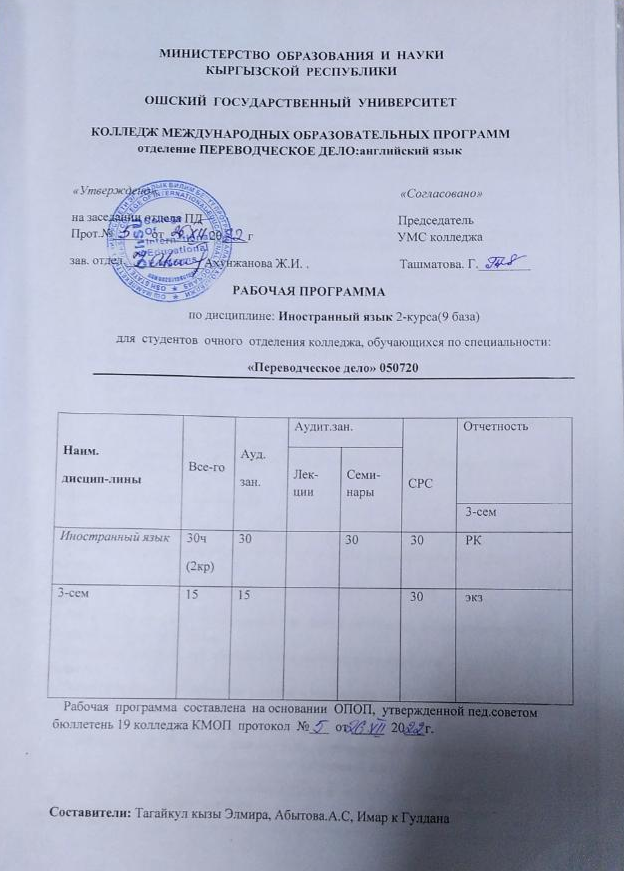 